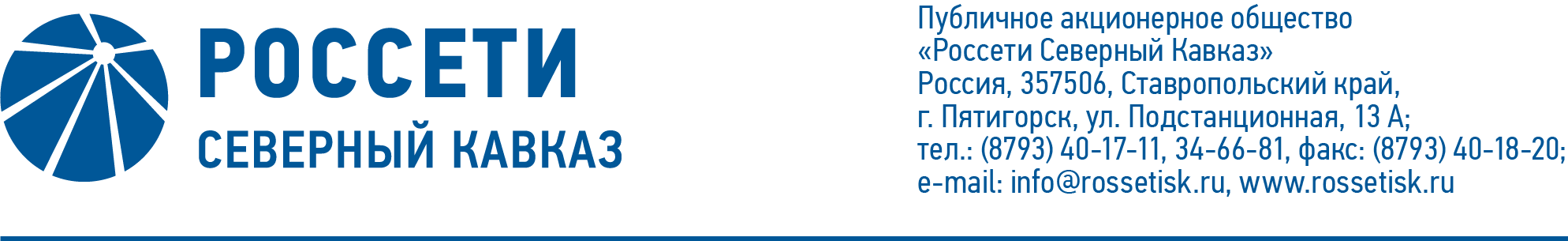 ПРОТОКОЛ № 429заседания Совета директоров ПАО «Россети Северный Кавказ»Место подведения итогов голосования: Ставропольский край, 
г. Пятигорск, пос. Энергетик, ул. Подстанционная, д. 13а.Дата проведения: 17 июля 2020 года.Форма проведения: опросным путем (заочное голосование).Дата подведения итогов голосования: 17 июля 2020 года, 23:00.Дата составления протокола: 20 июля 2020 года.Всего членов Совета директоров ПАО «Россети Северный Кавказ» -                      11 человек.В заочном голосовании приняли участие (получены опросные листы) члены Совета директоров:Варсеев Василий ВалерьевичГребцов Павел ВладимировичГончаров Юрий ВладимировичИванов Виталий ВалерьевичКапитонов Владислав АльбертовичКирюхин Сергей ВладимировичКраинский Даниил ВладимировичМайоров Андрей ВладимировичПрохоров Егор ВячеславовичЧевкин Дмитрий АлександровичСасин Николай ИвановичКворум имеется.Повестка дня:О составе Комитетов Совета директоров Общества.О рассмотрении отчета внутреннего аудита о выполнении плана работы и результатах деятельности внутреннего аудита, включая результаты самооценки качества деятельности внутреннего аудита по итогам 2019 года, а также исполнения плана мероприятий по развитию и совершенствованию деятельности внутреннего аудита Общества.О рассмотрении отчета об исполнении бизнес-плана Общества
за 2019 год.О рассмотрении отчетов об исполнении сводного на принципах РСБУ и консолидированного на принципах МСФО бизнес-планов Группы «Россети Северный Кавказ» за 2019 год.Об итогах выполнения инвестиционной программы Общества за 
4 квартал 2019 года и 2019 год.О рассмотрении плана мероприятий по совершенствованию системы управления рисками ПАО «Россети Северный Кавказ».Об утверждении инвестиционных проектов, предусматривающих строительство, реконструкцию, техническое перевооружение объектов капитального строительства сметной стоимостью 1,5 млрд. рублей и более для проведения публичного технологического и ценового аудита в 2020 году.Итоги голосования и решения, принятые по вопросам повестки дня:Вопрос № 1. О составе Комитетов Совета директоров Общества.Решение:1.1.	Определить количественный состав Комитета по аудиту Совета директоров ПАО «Россети Северный Кавказ» - 3 (три) человека.1.2.	Избрать следующий персональный состав Комитета по аудиту Совета директоров ПАО «Россети Северный Кавказ»:1.3.	Избрать Гончарова Юрия Владимировича Председателем Комитета по аудиту Совета директоров ПАО «Россети Северный Кавказ».2.1.	Определить количественный состав Комитета по кадрам и вознаграждениям Совета директоров ПАО «Россети Северный Кавказ» - 3 (три) человека.2.2.	Избрать следующий персональный состав Комитета по кадрам и вознаграждениям Совета директоров ПАО «Россети Северный Кавказ»:2.3.		Избрать Романовскую Ларису Анатольевну Председателем Комитета по кадрам и вознаграждениям Совета директоров ПАО «Россети Северный Кавказ».Голосовали «ЗА»: Варсеев В.В., Гончаров Ю.В., Гребцов П.В., Иванов В.В., Капитонов В.А., Кирюхин С.В., Краинский Д.В., Майоров А.В., Прохоров Е.В., Чевкин Д.А., Сасин Н.И.«ПРОТИВ»: нет. «ВОЗДЕРЖАЛСЯ»: нет.Решение принято единогласно.Вопрос № 2. О рассмотрении отчета внутреннего аудита о выполнении плана работы и результатах деятельности внутреннего аудита, включая результаты самооценки качества деятельности внутреннего аудита по итогам 2019 года, а также исполнения плана мероприятий по развитию и совершенствованию деятельности внутреннего аудита Общества.Решение:Утвердить отчет о выполнении плана деятельности внутреннего аудита ПАО «Россети Северный Кавказ» за 2019 год, включая результаты самооценки качества деятельности внутреннего аудита за 2019 год, в соответствии с приложением 1 к настоящему решению Совет директоров Общества.Голосовали «ЗА»: Варсеев В.В., Гончаров Ю.В., Гребцов П.В., Иванов В.В., Капитонов В.А., Кирюхин С.В., Краинский Д.В., Майоров А.В., Прохоров Е.В., Чевкин Д.А., Сасин Н.И.«ПРОТИВ»: нет. «ВОЗДЕРЖАЛСЯ»: нет.Решение принято единогласно.Вопрос № 3. О рассмотрении отчета об исполнении бизнес-плана Общества 
за 2019 год.Решение:1.	Принять к сведению отчет об исполнении бизнес-плана Общества за 2019 год в соответствии с приложением 2 к настоящему решению Совета директоров Общества.2.	Отметить отклонения основных параметров бизнес-плана по итогам 2019 года в соответствии с приложением 3 к настоящему решению Совета директоров Общества.3.	Поручить Единоличному исполнительному органу Общества обеспечить в 2020 году выполнение работ в части оформления имущественных прав с учетом не выполненных в 2019 году, а также представление в рамках Отчета об исполнении бизнес-плана сведения о результатах выполнения вышеуказанных работ 2019 года.Голосовали «ЗА»: Варсеев В.В., Гончаров Ю.В., Гребцов П.В., Иванов В.В., Капитонов В.А., Кирюхин С.В., Краинский Д.В., Майоров А.В., Прохоров Е.В., Чевкин Д.А., Сасин Н.И.«ПРОТИВ»: нет. «ВОЗДЕРЖАЛСЯ»: нет.Решение принято единогласно.Вопрос № 4. О рассмотрении отчетов об исполнении сводного на принципах РСБУ и консолидированного на принципах МСФО бизнес-планов Группы «Россети Северный Кавказ» за 2019 год.Решение:1.	Принять к сведению отчет об исполнении сводного на принципах РСБУ и консолидированного на принципах МСФО бизнес-планов Группы «Россети Северный Кавказ» за 2019 года в соответствии с приложением 4 к настоящему решению Совета директоров Общества.2.	Отметить отклонения основных параметров бизнес-планов по итогам 2019 года в соответствии с приложением 5 к настоящему решению Совета директоров Общества.Голосовали «ЗА»: Варсеев В.В., Гончаров Ю.В., Гребцов П.В., Иванов В.В., Капитонов В.А., Кирюхин С.В., Краинский Д.В., Майоров А.В., Прохоров Е.В., Чевкин Д.А., Сасин Н.И.«ПРОТИВ»: нет. «ВОЗДЕРЖАЛСЯ»: нет.Решение принято единогласно.Вопрос № 5. Об итогах выполнения инвестиционной программы Общества за 4 квартал 2019 года и 2019 год.Решение:1.	Принять к сведению отчет об исполнении инвестиционной программы Общества за 4 квартал 2019 года и 2019 год согласно приложению 6 к настоящему решению Совета директоров Общества.2.	Отметить отклонения от плановых параметров инвестиционной программы ПАО «Россети Северный Кавказ», утвержденной приказом Минэнерго России от 20.12.2019 г. № 28@ по итогам выполнения инвестиционной программы за 2019 год, согласно приложению 7 к настоящему решению Совета директоров Общества.Голосовали «ЗА»: Варсеев В.В., Гончаров Ю.В., Гребцов П.В., Иванов В.В., Капитонов В.А., Кирюхин С.В., Краинский Д.В., Майоров А.В., Прохоров Е.В., Чевкин Д.А., Сасин Н.И.«ПРОТИВ»: нет. «ВОЗДЕРЖАЛСЯ»: нет.Решение принято единогласно.Вопрос № 6. О рассмотрении плана мероприятий по совершенствованию системы управления рисками ПАО «Россети Северный Кавказ».Решение:Утвердить план мероприятий по совершенствованию системы управления рисками ПАО «Россети Северный Кавказ» в соответствии с приложением 8 к настоящему решению Совета директоров Общества.Голосовали «ЗА»: Варсеев В.В., Гончаров Ю.В., Гребцов П.В., Иванов В.В., Капитонов В.А., Кирюхин С.В., Краинский Д.В., Майоров А.В., Прохоров Е.В., Чевкин Д.А., Сасин Н.И.«ПРОТИВ»: нет. «ВОЗДЕРЖАЛСЯ»: нет.Решение принято единогласно.Вопрос № 7. Об утверждении инвестиционных проектов, предусматривающих строительство, реконструкцию, техническое перевооружение объектов капитального строительства сметной стоимостью 1,5 млрд. рублей и более для проведения публичного технологического и ценового аудита в 2020 году.Решение:Принять к сведению информацию об отсутствии в проекте скорректированной инвестиционной программы ПАО «Россети Северный Кавказ» на период 2016-2022 гг. и в утвержденной инвестиционной программе 2016-2022 гг. инвестиционных проектов, в отношении которых необходимо проводить публичный технологический и ценовой аудит в 2020 году.Голосовали «ЗА»: Варсеев В.В., Гончаров Ю.В., Гребцов П.В., Иванов В.В., Капитонов В.А., Кирюхин С.В., Краинский Д.В., Майоров А.В., Прохоров Е.В., Чевкин Д.А., Сасин Н.И.«ПРОТИВ»: нет. «ВОЗДЕРЖАЛСЯ»: нет.Решение принято единогласно.Председатель Совета директоров			   П.В. ГребцовКорпоративный секретарь 		       С.В. Чистов№Ф.И.О. Должность1.Гончаров Юрий ВладимировичГлавный советник ПАО «Россети»2.Капитонов Владислав АльбертовичДиректор по корпоративным финансам 
ПАО «Россети»3.Сасин Николай ИвановичРуководитель представительства «ОПОРА РОССИИ» в Северо-Кавказском федеральном округе№Ф.И.О. Должность1.Романовская Лариса АнатольевнаПервый заместитель Генерального директора ПАО «Россети»2.Варсеев Василий ВалерьевичНачальник Департамента обеспечения безопасности ПАО «Россети»3.Эрпшер Наталия ИльиничнаНачальник Управления по подбору и развитию кадрового потенциала Департамента управления персоналом 
ПАО «Россети» 